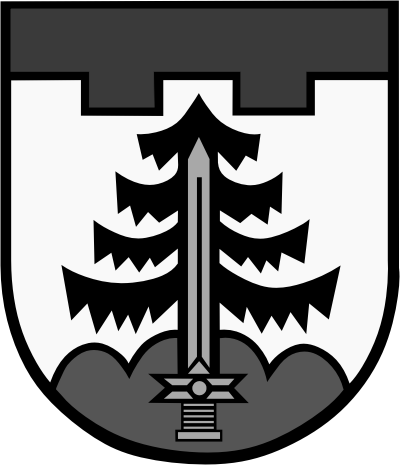 Fertigstellungsanzeige/Abnahmeprotokoll1. Vorgang		2. Ausführende Firma3. Maßnahme4. Zeitraum 1. Abnahme2. MängelfeststellungDer Bauherr und die ausführende Firma gewähren der Gemeinde Mauerstetten einen Gewährleistungszeitraum von 4 Jahren.Gemeinde Mauerstetten						Ausführende Firma______________________________				_______________________________Datum, Unterschrift						Datum, UnterschriftAktenzeichenDatum der VRAODatum des AntragsFirma (Name, Anschrift)Ansprechpartner (Name, Telefon)BeschreibungLage (Straße)Beginn VRAO (Datum)Ende VRAO (Datum)Fertigstellung (Datum)Teilnehmer zusammen vor OrtTeilnehmer getrennt vor OrtTeilnehmer - GemeindeTeilnehmer - FirmaEs wurden keine Mängel festgestellt.Es wurden Mängel festgestellt.Die Abnahme wird aufgrund der unten aufgeführten Mängel verweigert.Festgestellte MängelFestgestellte MängelMängelbeseitigung-NachbesserungMängelbeseitigung-NachbesserungDie aufgeführten Mängel sind unverzüglich, spätestens bis ______________ zu beseitigen. Falls die Mängel bis zu diesem Termin nicht beseitigt sind, behält sich die Gemeinde vor, auf Kosten des Ausführenden die Mängelbeseitigung durch einen Dritten vornehmen zu lassen. Alle Ansprüche auf Gewährleistung und weitergehende Schadenersatzansprüche bleiben unberührt.Die aufgeführten Mängel sind unverzüglich, spätestens bis ______________ zu beseitigen. Falls die Mängel bis zu diesem Termin nicht beseitigt sind, behält sich die Gemeinde vor, auf Kosten des Ausführenden die Mängelbeseitigung durch einen Dritten vornehmen zu lassen. Alle Ansprüche auf Gewährleistung und weitergehende Schadenersatzansprüche bleiben unberührt.